
МБУК «СКЦ «Приморский»
приглашает Всех желающих 
принять участие 
в фотовыставке, 
посвященной 73-годовщине 
Победы в Великой Отечественной войне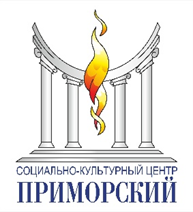 «Солдаты Победы»Несмотря на то, что со знаменательного дня победы Советского Союза и всего советского народа над немецким захватчиком прошло уже 73 года, наследники великих героев до сих пор чтят подвиг своих предков.  Поздравления с 9 мая - это настоящие гимны, прославляющие героизм и отвагу советских воинов. К сожалению, лишь немногие бойцы фронтов Великой Отечественной дожили до наших дней. Последние из них - настоящие символы эпохи, которые мы чтим ежегодно в День Победы -
9 мая. За эти 73 года поздравления с 9 мая изменились не сильно: это всегда нечто среднее между переживанием за горе погибших и радостью за то, что добро всё же восторжествовало. 	Сегодня мы предлагаем Всем желающим принять участие в фотовыставке, посвящённой 73-годовщине Победы в Великой Отечественной войне, «Солдаты Победы».Цель фотовыставки: Сохранение в каждой российской семье личной памяти о героях Великой Отечественной войны.Задачи:
- патриотическое воспитание детей и подростков, их приобщение к подвигу дедов и прадедов, победивших фашизм;- воспитание у детей и подростков уважительного отношения к истории Отечества, к их семейной истории, ветеранам войны и труженикам тыла военных лет;- привлечение образовательных учреждений и семей к более качественному патриотическому и нравственно-эстетическому воспитанию детей, подростков и молодежи;Порядок:Прием работ осуществляется с 23 апреля по 03 мая 2018 года по адресу: РО, г. Таганрога, ул. Свободы, 10, каб.5.
Телефон для справок: 
8-909-407-13-36 – Ведущий методист – Юлия Валерьевна Джепа;
8 (8634) 647-340 – Методист – Виктория Константиновна Скворцова; Фотовыставка в холле МБУК СКЦ «Приморский» откроется 07 мая 2018 года и продлится до 21 мая 2018 года. По окончанию выставки ФОТОГРАФИИ ВОЗВРАЩАЮТСЯ участникам.Участники фотовыставки: Фотовыставка подразумевает участие жителей 
г. Таганрога.Возраст участников — без ограничений.Условия: 
От Участника фотовыставки принимаются ПОРТРЕТНЫЕ ФОТОГРАФИИ родственников, участвовавших в Великой Отечественной войне (1941-1945), ветеранов армии и флота, партизан, подпольщиков, бойцов Сопротивления, тружеников тыла, узников концлагеря, блокадников, детей войны, и др.Под фотографией подразумеваетсячёрно-белое или цветное изображения формата А4.Фотография должна быть подписана (ФИО изображенного на фотографии), этикетка строго в правом нижнем углу (образец этикетки Приложение 1);Все работы предоставляются в формате А4  –
В ДЕРЕВЯННОЙ РАМКЕ!!!На фотовыставку НЕ принимаются:- фотографии, не соответствующие тематике фотовыставки;- фотографии не соответствующие условиям оформленияПриложение 1Образец оформления этикетки  (размер 8 х 4,5 см)Этикетка должна находиться ПОД СТЕКЛОМ,и быть плотно приклеена  (клеем или скотчем) к фотографииФИО изображенного на фото,
 год рождения - (смерти)